CENTER OF INNOVATIVE AND APPLIED BIOPROCESSING (CIAB)Department of Biotechnology,  Ministry of Science & Technology (Govt. of India) Tender Notice No.: CIAB/7(106)/2021-Works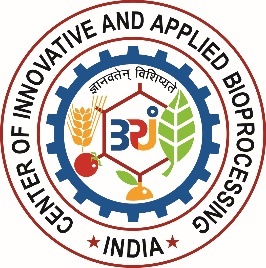 Tender notice forSITC of Fire Fighting Extinguishers/Fire Suppression system in CIAB Laboratory building Center of Innovative and Applied Bioprocessing (CIAB) Sector-81 (Knowledge City), PO Manauli, S.A.S. Nagar,
Mohali-140306, Punjab, IndiaPhone: 0172-5221400 Fax: 0172-5221499                       Tender Notice No.: CIAB/7(106)/2021-Works	Item rate e-tender (single cover) are invited on behalf of the CEO, CIAB and will be received from contractors who have executed similar works with Central govt/State govt. /Autonomous bodies, University, Institutes of Central/State Govt./PWDs/MES/HUDA/PUDA/CPWD/PSUs/Reputed private company.Sale of tender documents: Tender documents may be purchased from the office of Assistant Executive Engineer-Electrical between 10.00 hrs and 16.00 hrs every day, except on Saturdays, Sundays and Public Holidays or download from website www.ciab.res.in.The following basic technical eligibility criterion is mandatory for bidders. Failure to comply with the same shall lead to disqualification.Experience of having successfully completed works/Purchase orders of Central Govt. department/State Govt. Department/Central Autonomous body/State Autonomous Body/Central PSU/State PSU/Central Govt. undertaking/State Govt. Undertaking/ City Development Authority/Municipal Corporation of City//Reputed Private Companies & Organizations during the last seven years ending previous day of last date of submission of Tenders, the list of similar works completed with value of each work, the addresses of the clients for whom the works were executed should be furnished along with the application for the tender document.	     Three similar completed works, costing not less than the amount equal to 40% of the 	     estimated cost put to tender.			 ORTwo similar completed works, costing not less than the amount equal to 60% of the     estimated cost put to tender.			 OR                One similar completed work of aggregate cost not less than the amount equal to 80%    	     of the estimated cost put to tenderSimilar Nature of work – For the purpose of the clause 'Similar work' means the work of SITC of Fire Fighting Extinguishers in any Central Govt. department/State Govt. Department/Central Autonomous body/State Autonomous Body/Central PSU/State PSU/Central Govt. undertaking/State Govt. Undertaking/ City Development Authority/Municipal Corporation of City//Reputed Private Companies & Organizations.  Submission of Tender & Opening:	The tender should be submitted consisting of the following: a	Bid Security declaration in the prescribed format  on Letter head (Annexure-2).b)	Documents related to Completion certificates/Purchase orders/work order etcs or any other document as proofs of the similar works completed as mentioned at para 3.	 c)  The Financial quotation of Item rate inclusive of Applicable GST, transport charges, installation on site or any other related etcs. for the execution of the works specified the tender document (as per BOQ format).The firm should have registered office in Tricity (Chandigarh, Mohali and Panchkula), Haryana, Punjab or Delhi (NCR region) and the supplier should be Authorised Channel partner/distributor of the manufacturer.The above documents shall be uploaded by the bidder on E-Central public procurement portal https://eprocure.gov.in/eprocure/app by 3:00 PM on 01-03-2022 and will be opened on 02-03-2022 by CIAB at 3:30 PM.Note: - a) Documents to be uploaded in PDF format only.NOTE: In case of non-submission/incorrect submission of any of the above-mentioned documents/details by the bidder or in case of non-compliance of any of the technical eligibility criteria by the bidder, their bid shall not be considered for further evaluation or shall be considered ineligible.Acceptance of Tender:  The competent authority, on behalf of CIAB who does not bind himself   to accept the lowest or any other tender, and reserves to himself the authority to reject any or all the tenders received, without assignment of any reason. All tenders, in which any of the prescribed condition is not fulfilled or any condition, including that of conditional rebates is put forth by the tenderer, shall be summarily rejected.Condition for tender submission: The tenderer shall give a list of officials both Gazetted and non-gazetted employees in CIAB, who are related to him. The contractor shall not be permitted to tender for works in the Department (responsible for award and execution of contracts) in which his near relative is posted as equivalent to Accounts Officer or as an officer in the capacity of grades Scientific Officer "C" and above. He shall also intimate the names of persons who are working with him in any capacity or are subsequently employed by him and who are near relative to any gazetted officer in the Department of Biotechnology. Any breach of this condition by the contractor would render him liable to be barred from tendering in this Department.No Engineer of Gazetted rank or other Gazetted Officer employed in Engineering or Administrative duties in an Engineering Department of the Government of India is allowed to work as a contractor for a period of one year after his retirement from Government Services, without the previous permission of the Government of India in writing. This contract is liable to be cancelled if either the contractor or any of his employees is found at any time to be such a person who had not obtained the permission of the Government of India as aforesaid before submission of the tender or engagement in the contractor's service.Validity of Tender: The tender for the work shall remain open for acceptance for a period of 90 days from the date of opening of the bids. If any tenderer withdraws his tender before the said period, or issue of Letter of Intent, whichever is earlier or makes any modifications in the terms and conditions of the tender which are not acceptable to the Department, then the Government shall, without prejudice to any other right or remedy, be at liberty not to allow particular tenderer to participate in the re- tendering process of the work.Site visit by the tenderer before tendering: Tenderers are advised to inspect and examine the site and the tenderer shall be deemed to have full knowledge of the site whether he inspects it or not and no extra charges consequent on any misunderstanding or otherwise shall be allowed. The work will be executed with the ongoing laboratory works, hence necessary precautionary measures to be taken care. Also, if any damage occurs during the course of work execution in the existing infrastructure/fittings, it must be rectified by the contractor at their own cost and risk. Completion of work shall be the certification of Engineer-in-charge with nil observations on site. Canvassing, either directly or indirectly, in connection with the tenders is strictly prohibited and the tenders submitted by the contractors who resort to canvassing will be liable to rejection.The contractor shall comply with the provisions of the Apprentices Act 1961, minimum wages Act 1948, Workmen's compensation Act 1923, Contract Labour (Regulation and Abolition Act 1970), Payment of Wages Act 1938, Employer's Liability Act 1938, Maternity Benefits Act 1961 and the Industrial Disputes Act 1947 as applicable and the rules and regulations issued there under and by the local Administration / Authorities from time to time as well all provisions of law applicable to workmen. Failure to do so shall amount to breach of the contract and Competent Authority may at his discretion terminate the work. The Contractor/Firm shall also be liable for any pecuniary liability arising on account of violation by him of any of the said Acts and shall, indemnify the Institute on that account. Institute will not be liable for any act or omission on the part of the contractor in so far as any violation of any of the aforementioned acts.The Work shall be carried out as per CPWD specification. General Condition of Contract (CPWD) and CPWD Works Manual will be applicable for conditions of contract. In case of delay in completion of work or inferior quality, CIAB may impose the compensation @ 0.5% per week delay but not exceeding 5% of the tender value. Also, In case of non-completion due to any reason, CIAB may get the work done at the risk and cost of the contractor/agency on work.Bidder shall execute all required civil, electrical, and other works as maybe required for complete installation and trouble-free functioning as a part of the works.Engineer-in-Charge shall, except as otherwise provided, ascertain and determine by measurement, the value in accordance with the contract of work done. All measurement of all items having financial value shall be entered in Measurement Book so that a complete record is obtained of all works performed under the contract.The extinguisher shall be accompanied with test certificates for complete testing as per QAP or as per IS 15683/ EN certification /Central Govt./NABL/ILAC accredited laboratory and shall carry ISI mark (as applicable). Bidder should provide complete set of safety manual, standard operating manuals for the Extinguishers. The duly stamped and signed Warranty/guarantee card should be handed over with the final bill. In addition to this, extended warranty, if any for items as given by the manufacturer will also be applicable. No price preference to any corporate society/Registered society, Govt. Public Sector undertakings / bodies shall be given and tenders shall be exclusively dealt with on merit.No price escalation on account of variation in cost of material, labour etc shall be paid to contractor.  Each Tenderer shall ascertain prior to submitting his Tender that he has received all                                                                                                                                                                                                                                      Addenda issued and he shall so acknowledge their receipt in his Tender. The Owner/Competent Authority/Institute means the Chief Executive Officer, CIAB. The Engineer-in-charge means the Assistant Executive Engineer (Electrical) who shall supervise and be in charge of the work on behalf of the Competent Authority.The Payment shall be released on completion of work within 15 working days of receipt of invoice. No advance payment will be made. The statutory deductions such as TDS, etc. if applicable, shall be deducted at source as per prevailing percentage/rates as amended from time to time by Central/Sate Govt.                Administrative OfficerAnnexure-1BILL OF MATERIAL- ITEMS FOR EXECUTIONName of work: SITC of Fire Fighting Extinguishers in CIAB Laboratory building at Main Campus, CIAB, Knowledge City, Sector-81, Mohali.ANNEXURE-2BID SECURITY DECLARATION(To be submitted by bidder on Company letterhead)I (Name of contractor/bidder with address) do hereby certify that I am genuinely submitting the bid against CIAB Tender Enquiry No. CIAB/7(106)/2021-Works for the work of SITC of Fire Fighting Extinguishers in CIAB Laboratory building at Main Campus, CIAB, Knowledge City, Sector-81, Mohali.I do hereby undertake that if I withdraw or modify the Bid during the period of Bid validity, or if I will be awarded the contract and If I fail to sign the contract/ submit a performance security or complete the work as per scope of work  before the deadline defined in the Tender document, this work contract may be terminated at the discretion of Competent Authority, CIAB and I will be suspended for the period of 03 years from being eligible to submit Bids for contracts with the CIAB in future. Date: Name and Signature of Authorized representative of contractor along with stampANNEXURE-3LETTER FOR UNCONDITIONAL ACCEPTANCE OF BID CONDITIONSNo.	DatedTo,The Chief executive Officer,Center of Innovative and Applied Bioprocessing (CIAB),Knowledge City, Sector-81Mohali-140306Sub: - Unconditional Acceptance of Bid ConditionsSir,I have read and examined all the conditions in the bid documents for the subject work and we hereby unconditionally accept the bid conditions entirely for the said work.I/we hereby submit our Bid and undertake to keep it valid for a period of 90 days from the last date of receipt of bid.I/we undertake to execute the above items strictly in accordance with the requirements and particulars/ Specifications stipulated in the Bid documents.I/we hereby further undertake that during the said period:I/we shall not vary/alter or revoke my/our bid during the validity period of Bid.I/we have quoted for the complete scope of the said work.I/we undertake to abide by the terms and conditions as stipulated in CIAB bid documents and as amended thereafter.I/we have not enclosed any condition/ deviation to conditions of Bid documents in the Envelope containing Price bid.I/we agree that in case of any condition is found to be quoted by us in the Price Bid, my/our bid will be rejected and action as per my bid security declaration may be taken.This undertaking is in consideration of CIAB agreeing to open my bid, considering and evaluating the same for the purpose of award of work in terms of provisions of Bid documents.Signature of authorized representative of the bidder………………………………………….Bidder’s StampNAME OF WORK: - SITC of Fire Fighting Extinguishers as per bill of material attached in CIAB Laboratory building at Main Campus, CIAB, Knowledge City, Sector-81, Mohali.NAME OF WORK: - SITC of Fire Fighting Extinguishers as per bill of material attached in CIAB Laboratory building at Main Campus, CIAB, Knowledge City, Sector-81, Mohali.NAME OF WORK: - SITC of Fire Fighting Extinguishers as per bill of material attached in CIAB Laboratory building at Main Campus, CIAB, Knowledge City, Sector-81, Mohali.Estimated Cost: Rs. 5,10,492/-inclusive TaxBid Security declaration in the prescribed format on letterhead.Bid Security declaration in the prescribed format on letterhead.Date of Sale:From :16.02.2022 to 01.03.2022Cost of Tender Documents –Not applicableCost of Tender Documents –Not applicableDate of receipt of tenders and opening of bid:Till 15:00 hours on 01.03.2022 and opening on 02.03.2022 from 15:30 hoursDate of receipt of tenders and opening of bid:Till 15:00 hours on 01.03.2022 and opening on 02.03.2022 from 15:30 hoursOnly online e-tenders shall be accepted. The bids are to be submitted on E Central Public Procurement portal (https://eprocure.gov.in/eprocure/app). Bids received by offline mode/FAX/email will be summarily rejectedTime for completion of work: 05 Weeks Time for completion of work: 05 Weeks Time for completion of work: 05 Weeks The Chief Executive Officer, CIAB reserves the right to accept/reject any tender in part or full without assigning any reason.The Chief Executive Officer, CIAB reserves the right to accept/reject any tender in part or full without assigning any reason.The Chief Executive Officer, CIAB reserves the right to accept/reject any tender in part or full without assigning any reason.Sr No.Item descriptionUnitQtyRateTaxAmount including tax1Nos62Nos11Total Total Total Total Approved Make:- Minimax/Safex/KanexApproved Make:- Minimax/Safex/KanexApproved Make:- Minimax/Safex/KanexApproved Make:- Minimax/Safex/Kanex